INDICAÇÃO Nº 660/2021Excelentíssimo Senhor Presidente.Nobres Vereadores.	O Vereador LUIZ MAYR NETO apresenta a Vossa Excelência a presente INDICAÇÃO, nos termos do art. 127 e seguintes do Regimento Interno, para o devido encaminhamento a Exma. Sra. Prefeita Municipal para as providências cabíveis, nos seguintes termos:Realizar corte de mato e limpeza na escada de acesso próximo ao balão de cruzamento da Rua Ângelo Barbisan com a Av. Joaquim Alves Correa, no bairro Jardim Maracanã.JUSTIFICATIVAConforme reivindicado por munícipes e constatado pelo gabinete (fotos em anexo), a escada de acesso próximo ao balão de cruzamento da Rua Ângelo Barbisan com a Av. Joaquim Alves Correa, no bairro Jardim Maracanã, está impedindo a passagem regular das pessoas, principalmente a noite, além de atrair a proliferação de animais peçonhentos. O local é acesso regular para o moradores chegarem aos pontos de ônibus das vias principais .Valinhos, 19 de março de 2021.___________________________LUIZ MAYR NETOVereador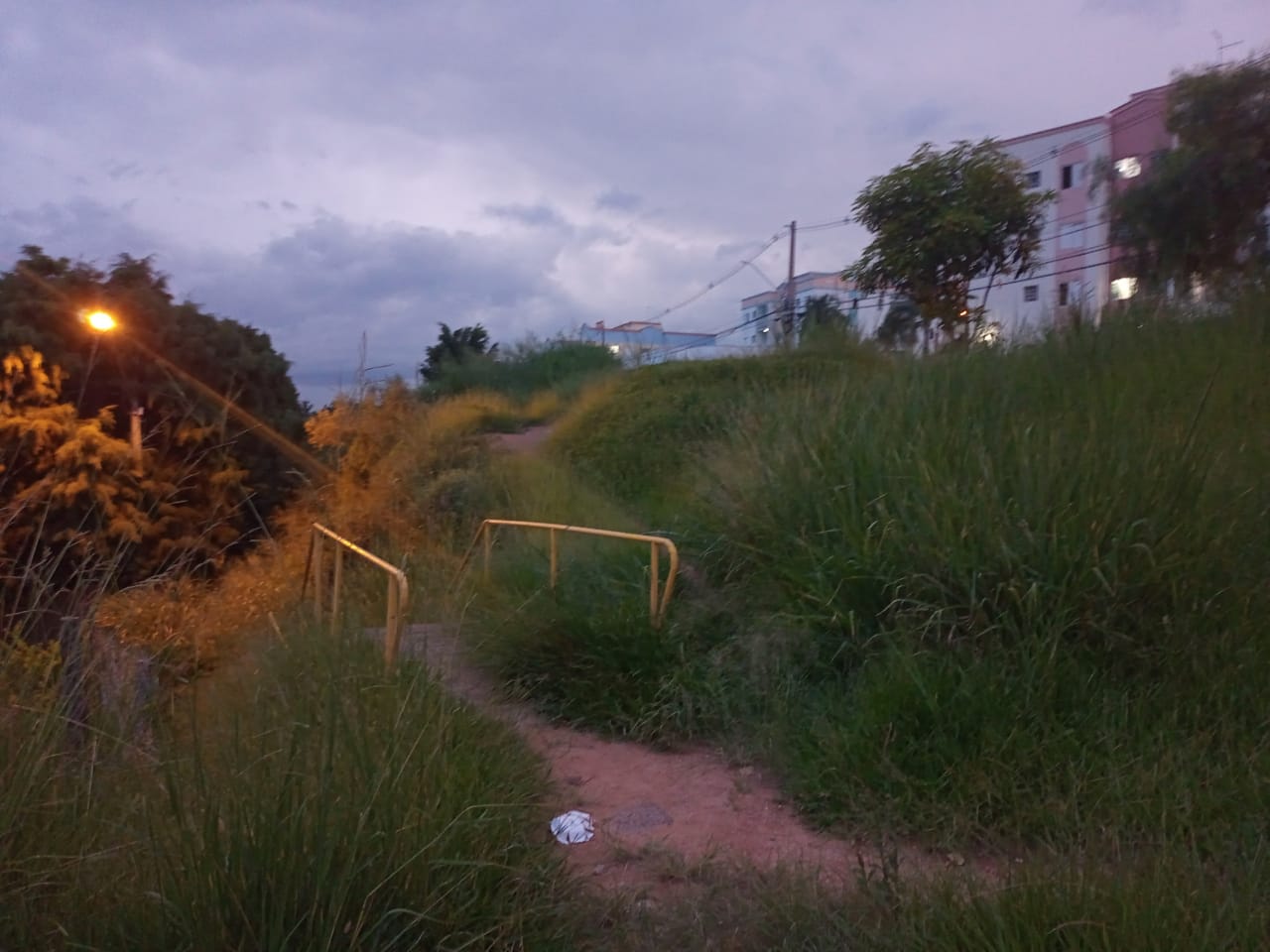 